Onderwerp: “Bewoners wijk Beekveld met elkaar voor mekaar”                                                                      Beste buurtbewoners , (Beste “Beekrunners”)                                                                                                                                Berlicum, november 2014Geachte buurtbewoner,In een paar wijken van Berlicum is inmiddels wat aan buurtpreventie georganiseerd. De vorig jaar opgerichte Vereniging “Met elkaar voor Mekaar”  (MevM) stimuleert dit ook in alle kernen van de gemeente Sint-Michielsgestel. De vereniging probeert dan ook de mensen in het dorp weer wat dichter bij elkaar te brengen, om eventueel samen weer wat meer te organiseren, wat soms erg gemakkelijk kan zijn, en waardoor het woongenot alleen maar prettiger wordt binnen de Berlicumse samenleving.Een van de onderwerpen, die dan aan de orde komt, is buurtpreventie. Ik wil dit graag in onze wijk “Beekveld” opzetten, mits er enkele buurtbewoners zich geroepen voelen om dit samen mee te organiseren. Een buurtpreventieproject hoeft niet zo ingewikkeld te zijn, het kan al d.m.v. een whats-App- of een sms-groep op te zetten. Dit zal in onze wijk dan met meerdere groepen gerealiseerd moeten worden.Helaas bestaat onze buurtvereniging “Beekrun” al enige jaren niet meer, maar dat neemt niet weg dat we genoemd project niet kunnen opzetten met enkele “Beekrunners” in onze woonwijk “Beekveld” (gelegen tussen de Hoogstraat, Runweg, industrieterrein Beekveld en de straat Beekveld). In bepaalde stukken en of straten van onze wijk bestaat er momenteel al enigszins wat burenhulp en zijn de sociale contacten misschien ook wat beter dan in andere gedeeltes van de wijk. Het project “buurtpreventie” kan dit nog versterken en of aanvullen. Wie zou zich willen aansluiten bij een initiatiefgroep? Misschien hebt u al enige ervaring of ideën hierover? Ik verneem graag zo spoedig mogelijk een reactie van u, als u interesse hebt.                                                                                                           Met vriendelijke groeten,                                                                                                                     Jan Meijs                                                                                                           Lochtsehoeve 13                                                                                                           5258 PT  BERLICUM                                                                                                          T.  073- 5031200Ps Meer informatie kunt u ook vinden op: http://metelkaarvoormekaar.nl/buurtpreventie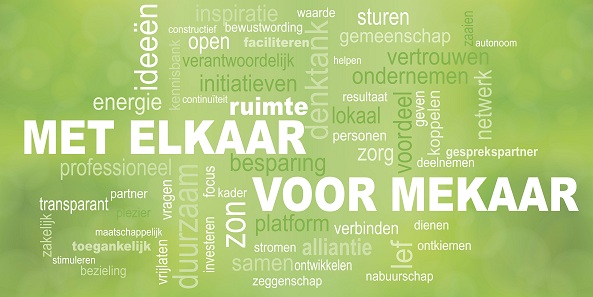 